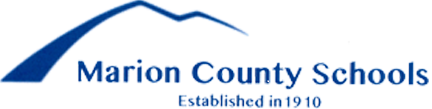 Graduation RequirementsRevised 12/2022English- 4 Credits (Must be taken each year of HS)Math- 4 Credits (Must include Algebra I or Algebra I A/B, Geometry or Geometry A/B, Algebra II, & one upper level math and must be taken each year of HSScience- 3 Credits (Must include Biology, Chemistry, or Physics and one additional lab science course)Social Studies- 4 Credits (World History/Geography, US History, Economics, US Government) Civics Test- US Gov’t Course test- Must passPersonal Finance- ½ CreditLifetime Wellness- 1 CreditP.E.- ½ Credit (may be waived for students participating in sports or marching band)Computer Applications- 1 CreditForeign Language- 2 CreditsFine Arts- 1 CreditFocused Program of Study- 3 Credits in a related field in sequential order only (See Options Below)ACT- Must take the complete ACT at least one timeElectives- 3 Credits26 CreditsCTE OPTIONS:WELDING- Principles of Manufacturing, Welding I, Welding II Level I, Welding II Level IISTRUCTURAL SYSTEMS- Fundamentals of Construction, Structural Systems I, Structural Systems II Level I, Structural Systems II Level IIOFFICE MANAGEMENT- Computer Applications, Business Communications, Business Management, Advanced Computer Applications (H)MEDICAL SERVICES- Health Science Education, Medical Therapeutics, Anatomy and Physiology, Nursing Education Clinical Internship (H)THERAPEUTIC SERVICES- Health Science Ed, Nutrition Science & Diet Therapy, or Med Therapeutics, A&P, Clinical Internship/Work Based LearningINDUSTRIAL MAINTENANCE TECH- Principles of Manufacturing, Intro to Industrial Main, Advanced Industrial Main Level I, Advanced Industrial Main Level IITEACHING AS A PROFESSION- Fundamentals of Education, TAP I, TAP II, TAP III PracticumPOLYTECH ACADEMY- Juniors and Seniors through CSCCACADEMIC OPTIONS:MATH/SCIENCE- Minimum of three classes beyond Math and Science graduation requirements.  Potential Options: Environmental Science, Earth Science, Geology, Pre-Calculus, Statistics, Any Dual Enrollment Math or Science coursesFINE ARTS- Minimum of three classes beyond standard graduation requirements.  Potential Options: Instrumental Music, History of Rock and Roll, Guitar, General Music, or Percussion